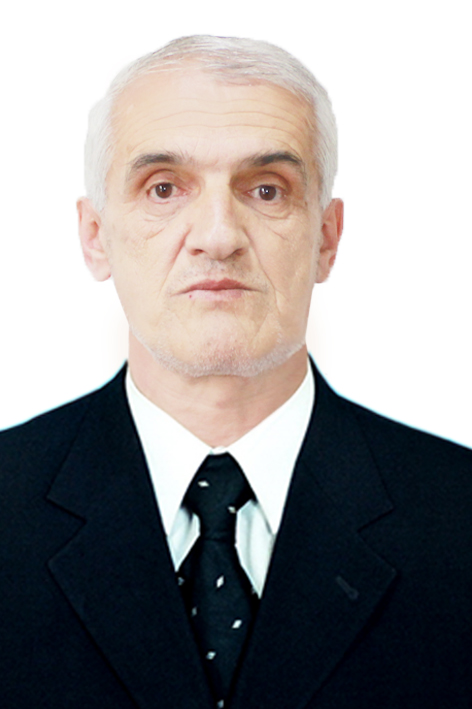 Холзода Г.Х- мудири кафедраи илмҳои гуманитарии                             Донишкадаи такмили ихтисоси Вазорати         адлияи Ҷумҳурии Тоҷикистон          Конститутсияи Љумњурии Тољикистон - заминаи ҳуқуқии                                             таъмини сулҳи тољикон  Таърихи кишвари тољик воқеаҳои сиёсии бузургеро дар бар мегирад, ки ҳар кадоми он дар марҳилаи худ нақши махсусе дошта, болотарин дастовард ин соҳиб шудан ба Истиқлолияти давлатии Тољикистон мебошад, ки баъди пош хўрдани собиқ Иттињоди Шуравї амалї гардидааст. Конститутсияи амалкунандаи Чумҳурии Тољикистон натиљаи амалї гаштани қарорҳои таърихии иљлосияи XVI Шурои Олии Љумҳурии Тољикистон мебошад.Дар иљлосияи зикршуда қарор «Дар хусуси ворид намудани тағйиру иловаҳо ба Қарори Шурои Олии Љумҳурии Тољикистон аз 23 августи соли 1990 «Дар бораи ташкили комиссия оид ба тайёр намудани Конститутсияи Љумҳурии Тољикистон» қабул гардид, ки дар асоси он Комиссияи нави конститутсионї бо сарварии Раиси Шурои Олии Љумҳурии Тољикистон таъсис ёфт. Беҳуда нест, ки дар Мурољиатномаи худ Раиси ҳамон вақтаи Шурои Олии Љумҳурии Тољикистон ЭмомалїРаҳмон ба халқи шарифи Тољикистон 12 декабри соли 1992 таъкид намуда буд, ки «асоси қонунҳои Љумҳурии Тољикистон нав карда, онро бо дарназардошти меъёрҳои ҳуқуқи байналмилалї такмил дода, барои бунёди давлати нав - давлати демократии ҳуқуқбунёд замина гузоштан лозим аст». Моҳи ноябри соли 1993 Президиуми Шурои Олии Љумҳурии Тољикистон комиссияи конститутсионї ва гуруҳи кориро оид ба таҳияи лоиҳаи Конститутсияи нав ташкил намуд. Ба ҳайати ин гурӯҳи корї олимон, кормандони амалї ва коршиносон шомил карда шуданд. Дар давоми шаш моҳ гурӯҳи корї ду лоиҳаи Конститутсияро омода кард. Як лоиҳа ба шакли идораи парламентї ва лоиҳаи дигар ба шакли идораи президентї бахшида шуда буд. Комиссияи конститутсионӣдар натиљаи муҳокима лоиҳаи Конститутсияро, ки шакли идораи президентиро ҳимоя менамуд, маъқул дониста, онро барои муҳокимаи умумихалкї дар матбуот нашр кард. Бо дар назардошти мушаххасоти хоси Тољикистон ва бо мақсади муташаккилона гузаронидани ислоҳот, инчунин, таљрибаи талхи давлатдории собиқи худ аъзои Комиссияи конститутсионї ба хулоса омаданд, ки шакли мувофиқ ва боэътимоде, ки имрўз ба шароити мушаххаси Тољикистон љавоб медиҳад, љумҳурии президентї мебошад. Илова бар ин, аксари шахсоне, ки дар муҳокимаи лоиҳа иштирок доштанд, чумҳурии президентиро ҳамчун шакли идора-кунии давлати Тољикистон тарафдорї карданд.          Лоиҳаи Конститутсияи Љумҳурии Тољикистон тибқи қарори Раё-сати Шурои Олии Љумҳурии Тољикистон аз 13 апрели соли 1994 ба муҳокимаи умумихалқї тавсия гардид. Дар љараёни ба муҳокимаи халқ пешниҳод кардани лоиҳаи Конститутсияи Љумҳурии Тољикистон санади муҳими тақдирсоз будани он аз нав эҳсос гардид, зеро Конститутсияи нав ҳамчун санади муҳимтарини ҳаёти давлату љомеа дар пешрафти минбаъдаи кишвар ва муайян намудани сарнавишти халқи Тољикистон асоси устувори ҳуқуқиро ба вуљуд меовард.Дар муддати зиёда аз ду моҳи муҳокимаи лоиҳа аз љониби мардуми кишвар ва ҳамватанони бурунмарзї бештар аз ҳаштуним ҳазор пеш-ниҳод ба Шурои Олї ворид гардид. Ҳамзамон, бо ин, лоиҳаи Консти-тутсияи Љумҳурии Тољикистон аз љониби як зумра мутахассисони киш-варҳои љаҳон аз љумла Иёлоти Муттањидаи Амрико, Британияи Кабир, Руссия ва чанд кишвари дигар баҳои сазовор гирифт. Коршиносони Созмони Милали Муттаҳид, Созмони амният ва ҳамкории Аврупо ва созмонҳои дигари байналмилалї низ ба лоиҳаи Конститутсияи Љумҳу-рии Тољикистон баҳои баланд доданд. 6 ноябри соли 1994 Конститутсияи Љумҳурии Тољикистон дар раъйпурсии умумихалқї қабул гардид.2 Натиљаи расмии раъйпурсї чунин буд: дар 64 ҳавзаи овоздиҳї 2685724 шаҳрванд ба руйхат гирифта шуда, дар раъйпурсї 2535437 нафар ё ки 94,4 фоиз ширкат варзиданд. Ба тарафдории Конститутсия 2352554 нафар ё ки 87,59 фоиз овоз доданд. Бо ҳамин натиља Конститутсияи Љумҳурии Тољикистон соли 1994 аз љони-би мардуми кишвар маъқул дониста шуд ва қабул гардид.         Солҳои баъди қабули Конститутсияи Тољикистони соҳибистиқлол воқеан давраи пойдории ҳаёти конститутсионї, љустуљў ва интихоби роҳи нави инкишоф баъди пошхўрии љамъияти сотсиалистї буд. Љомеа бе дурнамои инкишофи таърихї ва интихоби роҳи аниқи инкишоф пеш рафта наметавонад.  Беҳуда нест, ки дар сӯханронии Асосгузори сулњу вањдати миллї - Пешвои миллат, Президенти Љумњурии Тољикистон, муњтарам Эмомалї Раҳмон ба истиќболи даҳсолагии истиқлолият таъкид шуда буд, ки «Раванди нави таърих ба души давлати соҳиб-истиқлоли мо вазифаҳои басо мураккаб, масъулиятнок ва вазнин гузошт». Дар ҳалли ин вазифа Конститутсияи Тољикистон нақши ҳалку-нанда бозид. Ин бесабаб нест, зеро Конститутсия ҳуљљати сарнавишту тақдирсоз буда, аз он марҳилаи нави таърихї оғоз гашта, дар он роҳҳои мушаххаси инкишофи минбаъда муайян мегарданд. Ин хислати хоси умуман ҳамаи конститутсияи давлатҳои демократї аст. Ҳаёти давлатҳои мутамаддин дар заминаи маҳз конститутсияњои демократї пеш рафта аст.Зарурати муайян намудани заминаи ҳуқуқи таъмини истиқлолияти давлатии Тољикистон, аз љумла қабули Конститутсияи нави Љумҳурии Тољикистон ҳанўз дар Қарори Шурои Олии Љумњурии Тољикистон «Дар бораи эълони истиқлолияти давлатии Љумҳурии Тољикистон» пешбинї шуда буд, аммо гирдиҳамоиҳое, ки моҳҳои август ва сентябри соли 1991оғоз гардиданд, таҳияи лоиҳаи Конститутсияи навро ба таъхир гузоштанд. Таҳия, муҳокима ва қабули Конститутсияи нав пас аз баргузории Иљлосияи XVI Шурои Олии Љумҳурии Тољикистон аз нав оғоз гардид. Иљлосияи мазкур дар барқарор гаштани сохти конститутсионии кишвар нақши бузург бозид, зеро танҳо дар шароити вазъи солими љомеа, фаъолияти муътадили сохторҳои ҳокимияти давлатї, таъмини қонуният ва тартиботи ҳуқуқї қабули Конститутсия имконпазир буд. Аз ин чиҳат, қонунҳо, барномаҳо қабул шуда, дигар чорабиниҳои дахлдори давлатї амалї шуда истодаанд. Конститутсияи Љумҳурии Тољикистон дастоварди миллї буда, му-қаддасоти миллї, андешаи давлатдории миллї   истифодаи васеи анъа-наҳо ва осори таърихии миллиро эълон ва таъмин мекунад. Он нахустин Қонуни асосии давлати тозабунёд ва соҳибистиқлоли тољикон мебошад,  ки пас аз таърихи беш аз ҳазорсолаи аз байн рафтани давлати Сомониён барпо гардид. Дар Конститутсияи Љумҳурии Тољикистон забони тоҷикї чун забони давлатї, муќаддасоти миллї - Парчам, Нишон ва Суруди Миллї, дахлнопазирии ҳудуди давлати Тољикистон, эътибори олии Конститутсия дар низоми њуқуқии кишвар, моликияти истисноии давлатва имкони истифодаи озоди сарватҳои фарҳангиву маънавї ифодаи қонунии худро пайдо намуданд.3 Аз ин рў, Конститутсияи Љумҳурии Тољикистон дар таъмини истиқлолияти давлатї ва пойдории давлат-дории миллї нақши бунёдї дорад. Конститутсияи Љумҳурии Тољикистон аз тариқи раъйпурсии умуми-халқї бевосита аз љониби шаҳрвандони Тољикистон қабул шуда, азму ирода ва мақсаду мароми халқи Тољикистонро таљассум намудааст. Тибқи Конститутсияи Љумҳурии Тољикистон халқ баёнгари соҳибихти-ёрї ва сарчашмаи ягонаи ҳокимияти давлатї эълон гардида, раъйпурсии умумихалкї ва интихобот ҳамчун ифодаи олии бевоситаи хокимияти халқ эътироф шудааст.  Конститутсияи Љумҳурии Тољикистон заминаи ҳуқуқии бунёди љо-меаи шаҳрвандї мебошад. Дар асоси он гузариши љомеа аз низоми сиёсии якҳизбї ба низоми сиёсии нави бисёрҳизбї таъмин гардид. Конститутсия имкон доштани инкишофи ҳаёти љамъиятиро дар асоси равияҳои гуногуни сиёсї ва мафкуравї эълон намуд. Тибқи Конститут-сияи Љумҳурии Тољикисон фаъолияти ҳизбҳои характери демократї дошта иљозат дода шудааст. Бояд гуфт, ки чунин меъёри конститутси-оние, ки фаъолияти ҳизбҳои тамоюли динї доштаро иљозат медиҳад, дар таљрибаи конститутсионии љаҳон падидаи нодир мебошад. Ин амр аз мазмуни дар воќеъ демократї доштани Конститутсияи Љумҳурии Тољи-кистон далолат мекунад. Дар асоси ин меъёри конститутсионї дар кишвар таъсисёбї ва фаъолияти озоди ҳизбҳои сиёсї оғоз гардид.        Дар Љумњурии Тољикистон ҳизбҳои Халќї-демократї, Коммунистї, Иќтисодї ва Аграрї намояндагони худро дар Маљлиси намояндагони Маљлиси Олии Тољикистон доранд.          Дар айни замон тибқи Конститутсияи Љумҳурии Тољикистон маф-кураи њељ як ҳизб иттиҳодияи љамъиятї, динї, ҳаракат ва гурӯҳе наме-тавонад ба ҳайси мафкураи давлатї эътироф шавад.        Дар Конститутсияи Љумҳурии Тољикистон арзиши олии инсон ва ҳуқуқу озодиҳои ў эълон гардидааст. Аз ин љиҳат, Конститутсияи Љум-ҳурии Тољикистон аз ҳамаи конститутсияҳои замони шуравї тафовути куллї дошта, ҳамзамон, ба конститутсияҳои имрўзаи давлатҳои демо-кратї ва муқаррароти санадҳои байналмилалии соҳаи ҳуқуқҳои инсон  шабоҳат дорад.         Баъд аз соҳибистиқлол гаштани Љумҳурии Тољикистон воқеан ҳам роҳ ба сўи эъмори давлати ҳуқуқбунёд кушода шуд. Яке аз нишонаҳои давлати ҳуқуқбунёд ин мављудияти назорати конститутсионї мебошад.Конститутсияи Љумҳурии Тољикистон дар шароити низои байни тољи-кон таҳия ва қабул гардид. Аз ин љиҳат вазифаи аввалиндараљаи он таъ-мини оштии миллї ва сулҳи тољикон буд. Бо ин мақсад ҳангоми таҳияи лоиҳаи Конститутсияи Љумҳурии Тољикистон пешниҳодоти доираҳои васеи аҳолї намояндагони гурӯҳҳои гуногуни љомеа, аз љумла собиќ мухолифин ба инобат гирифта шуданд. Дар он кулли талаботи ҳуљљат-ҳои сиёсиву ҳуқуқї дар бахши ризоияти миллї ифодаи худро ёфтанд. Аз ин нуқтаи назар Конститутсияи Љумҳурии Тољикистон дар воқеъ ҳуљљати созиши иљтимої ва заминаи ҳуқуқии таъмини сулҳи тољикон гардид. Чунин таљрибаи конститутсионии Тољикистон ҳоло чун намунаи ҳалли низои дохилї эътироф шудааст.